Памятка 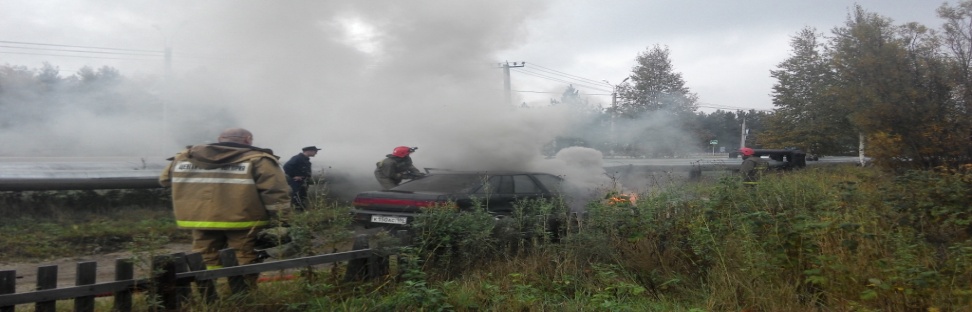 «Как вести себя при пожаре в транспорте!»Если Ваш автомобиль загорелся во время движения соблюдайте следующие правила:Остановите автомобиль и выключите двигатель;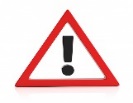 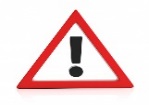 Освободите замок капота, но не открывайте капот;Выведите всех пассажиров и вызовите пожарных по телефону: «112»;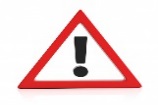 Если это не опасно, попытайтесь воспользоваться имеющимся в машине огнетушителем;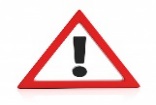 Не применяйте воду при тушении пожара в двигательном отсеке, так как это может вызвать короткое замыкание электропроводки или распространение горящего бензина и увеличение площади горения.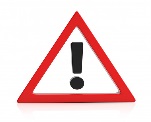 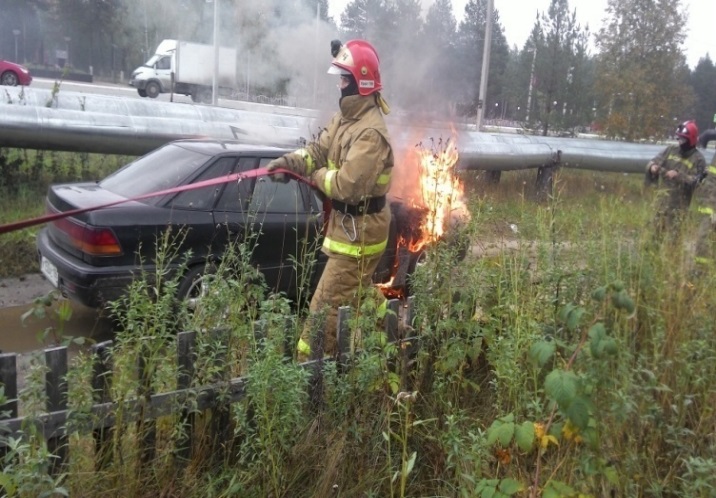 Инструктор  противопожарной профилактикипожарной части Государственной противопожарной службы ПЧ (поселок Солнечный) филиала казенногоучреждения ХМАО-Югры «Центроспас-Югория»по Сургутскому району Ю.А. Пустовая